АДМИНИСТРАТИВНЫЙ РЕГЛАМЕНТАДМИНИСТРАЦИИ СТРЕЛИЦКОГО ГОРОДСКОГО ПОСЕЛЕНИЯ ПО ПРЕДОСТАВЛЕНИЮ МУНИЦИПАЛЬНОЙ УСЛУГИ"ПРЕДОСТАВЛЕНИЕ ИНФОРМАЦИИ ОБ ОЧЕРЕДНОСТИ ПРЕДОСТАВЛЕНИЯ МУНИЦИПАЛЬНЫХ ЖИЛЫХ ПОМЕЩЕНИЙ НА УСЛОВИЯХ СОЦИАЛЬНОГО НАЙМА"1. ОБЩИЕ ПОЛОЖЕНИЯ1.1. Административный регламент администрации Стрелицкого городского поселения по предоставлению муниципальной услуги "Предоставление информации об очередности предоставления муниципальных жилых помещений на условиях социального найма" (далее - административный регламент) разработан в целях повышения качества исполнения и доступности результата предоставления муниципальной услуги, создания комфортных условий для потребителей муниципальной услуги, определяет порядок, сроки и последовательность действий (административных процедур) при оказании муниципальной услуги.1.2. Право на получение муниципальной услуги имеют граждане Российской Федерации, постоянно проживающие на территории Стрелицкого городского поселения, состоящие на учете нуждающихся в улучшении жилищных условий (в жилых помещениях, представляемых по договорам социального найма) или их законные представители (далее - заявитель).1.3. Информацию о порядке предоставления муниципальной услуги заявитель может получить в сети Интернет на официальном сайте администрации Стрелицкого городского поселения, непосредственно в администрации, на информационных стендах.2. СТАНДАРТ ПРЕДОСТАВЛЕНИЯ МУНИЦИПАЛЬНОЙ УСЛУГИ2.1. Наименование муниципальной услуги - "Предоставление информации об очередности предоставления муниципальных жилых помещений на условиях социального найма".2.2. Орган, предоставляющий муниципальную услугу, - администрация Стрелицкого городского поселения (далее - администрация).Место нахождение: 394941 Воронежская область, Семилукский район, п. Стрелица, ул. Центральная, д.№1..Прием заявителей осуществляется в соответствии со следующим графиком: понедельник – пятница, с 9 до 17 часов, перерыв с 12 до 13 часов, суббота, воскресенье – выходной.Справочные телефоны, факс:8(47372)52215.Адрес официального сайта администрации Стрелицкого городского поселения в сети Интернет: www.strelicacity.ru, адрес электронной почты: strelica-adm@mail.ru.2.3. Результатом предоставления муниципальной услуги является информирование граждан об очередности предоставления муниципальных жилых помещений на условиях социального найма или мотивированный отказ в предоставлении услуги.2.4. Сроки предоставления муниципальной услуги:в устной форме - в течение 15 минут;в письменной форме - в течение 10 рабочих дней со дня регистрации заявления.2.5. Предоставление муниципальной услуги осуществляется в соответствии с:Жилищным кодексом Российской Федерации;Федеральным законом от 06.10.2003 № 131-ФЗ "Об общих принципах организации местного самоуправления в Российской Федерации";Федеральным законом от 02.05.2006 № 59-ФЗ "О порядке рассмотрения обращений граждан Российской Федерации";Федеральным законом от 27.07.2010 № 210-ФЗ "Об организации предоставления государственных и муниципальных услуг";Законом Воронежской области от 30.11.2005 № 71-ОЗ "О порядке ведения органами местного самоуправления учета граждан в качестве нуждающихся в жилых помещениях, предоставляемых по договорам социального найма в Воронежской области";Законом Воронежской области от 30.11.2005 № 72-ОЗ "О порядке признания граждан малоимущими в целях предоставления им жилых помещений муниципального жилищного фонда по договорам социального найма в Воронежской области";и другими правовыми актами.2.6. Перечень требуемых от заявителя документов, необходимых для предоставления муниципальной услуги:- заявление по форме, приведенной в приложении № 2 к настоящему Административному регламенту;- документ, удостоверяющий личность;- документ, подтверждающий полномочия представителя заявителя.2.7. Перечень оснований для отказа в приеме документов, необходимых для предоставления муниципальной услуги:- письменное заявление не содержит почтовый адрес (адрес электронной почты) для направления ответа на заявление либо номер телефона, по которому можно связаться с заявителем;- представление заявителем документов, содержащих ошибки или противоречивые сведения;- заявление подано лицом, не уполномоченным совершать такого рода действия.2.8. Перечень оснований для отказа в предоставлении муниципальной услуги:- отсутствие документов, предусмотренных п. 2.6 настоящего Административного регламента, или предоставление документов не в полном объеме.2.9. Муниципальная услуга предоставляется на бесплатной основе.2.10. Максимальный срок ожидания в очереди при подаче документов на получение муниципальной услуги - 20 минут.Максимальный срок ожидания в очереди при получении результата предоставления муниципальной услуги - 20 минут.2.11. Срок регистрации запроса заявителя о предоставлении муниципальной услуги - в течение рабочего дня.2.12. Требования к местам предоставления муниципальной услуги:2.12.1. Прием граждан осуществляется в специально выделенных для предоставления муниципальных услуг помещениях.Помещения должны содержать места для информирования, ожидания и приема граждан.Помещения должны соответствовать санитарно-эпидемиологическим правилам и нормам, а также должны быть оборудованы противопожарной системой и средствами пожаротушения.У входа в каждое помещение должна быть размещена табличка с наименованием помещения (зал ожидания, приема/выдачи документов и т.д.).2.12.2. При возможности около здания организуются парковочные места для автотранспорта.Доступ заявителей к парковочным местам является бесплатным.2.12.3. Центральный вход в здание, где располагается администрация, должен быть оборудован информационной табличкой (вывеской), содержащей информацию о наименовании администрации.2.12.4. В помещениях для ожидания заявителям отводятся места, оборудованные стульями, кресельными секциями.В местах ожидания должны иметься средства для оказания первой помощи и доступные места общего пользования, в том числе приспособленные для инвалидов.2.12.5. Места информирования, предназначенные для ознакомления заявителей с информационными материалами, должны быть оборудованы:- информационными стендами, на которых размещается визуальная и текстовая информация;- стульями и столами для оформления документов.К информационным стендам должна быть обеспечена возможность свободного доступа граждан.На информационных стендах, а также на официальном сайте в сети Интернет размещается следующая обязательная информация:номера телефонов, факсов, адрес официального сайта, электронной почты органа, предоставляющего муниципальную услугу;режим работы органа, предоставляющего муниципальную услугу;графики личного приема граждан уполномоченными должностными лицами;номера кабинетов, где осуществляются прием письменных обращений граждан и устное информирование граждан;фамилии, имена, отчества и должности лиц, осуществляющих прием письменных обращений граждан и устное информирование граждан;настоящий Административный регламент.2.13. Показатели доступности и качества муниципальных услуг:Показателями доступности муниципальной услуги являются:- транспортная доступность к местам предоставления муниципальной услуги;- возможность получения информации по электронной почте или через интернет-сайт администрации.Показателями качества муниципальной услуги являются:- соблюдение должностными лицами сроков предоставления услуги;- отсутствие жалоб со стороны заявителей на качество предоставления муниципальной услуги, действия (бездействие) специалистов, участвующих в предоставлении услуги.2.14. Иные требования, в том числе учитывающие особенности предоставления муниципальных услуг в многофункциональных центрах и особенности предоставления муниципальных услуг в электронной форме:2.14.1. Информирование заявителей о порядке предоставления муниципальной услуги осуществляется в виде:индивидуального информирования;публичного информирования.Информирование проводится в форме:устного информирования;письменного информирования.2.14.2. Индивидуальное устное информирование о порядке предоставления муниципальной услуги обеспечивается должностными лицами, осуществляющими предоставление муниципальной услуги (далее - должностные лица), лично либо по телефону.2.14.3. Заявитель имеет право на получение сведений о:- стадии прохождения его обращения;- входящих номерах, под которыми зарегистрированы в системе делопроизводства заявления и прилагающиеся к ним материалы.2.14.4. При информировании заявителя о порядке предоставления муниципальной услуги должностное лицо сообщает перечень документов, требуемых от заявителя, необходимых для получения муниципальной услуги.Информирование по иным вопросам осуществляется только на основании письменного обращения.При ответе на телефонные звонки должностное лицо должно назвать фамилию, имя, отчество, занимаемую должность, предложить гражданину представиться и изложить суть вопроса.Должностное лицо при общении с заявителем (по телефону или лично) должно корректно и внимательно относиться к заявителю, не унижая его чести и достоинства. Устное информирование о порядке предоставления муниципальной услуги должно проводиться с использованием официально-делового стиля речи.Во время разговора необходимо произносить слова четко, избегать "параллельных разговоров" с окружающими людьми и не прерывать разговор по причине поступления звонка на другой аппарат.Должностное лицо, осуществляющее индивидуальное устное информирование о порядке предоставления муниципальной услуги, должно принять все необходимые меры для полного и оперативного ответа на поставленные вопросы. В случае невозможности предоставления полной информации должностное лицо, осуществляющее индивидуальное устное информирование, должно предложить гражданину обратиться за необходимой информацией в письменном виде либо назначить другое удобное для него время для устного информирования по интересующему его вопросу.2.14.5. Индивидуальное письменное информирование о порядке предоставления муниципальной услуги при письменном обращении гражданина в орган, предоставляющий муниципальную услугу, осуществляется путем направления ответов почтовым отправлением, а также электронной почтой.Ответ направляется заявителю в течение 10 календарных дней со дня регистрации обращения.2.14.6. Публичное информирование о порядке предоставления муниципальной услуги осуществляется посредством размещения соответствующей информации на официальном сайте органа, предоставляющего муниципальную услугу, а также на информационных стендах в местах предоставления услуги.2.14.7. Заявитель может получить муниципальную услугу в электронном виде с использованием специальных информационных ресурсов.3. СОСТАВ, ПОСЛЕДОВАТЕЛЬНОСТЬ И СРОКИ ВЫПОЛНЕНИЯ АДМИНИСТРАТИВНЫХ ПРОЦЕДУР, ТРЕБОВАНИЯ К ПОРЯДКУ ИХ ВЫПОЛНЕНИЯ3.1. Блок-схема предоставления муниципальной услуги приведена в приложении № 2 к настоящему Административному регламенту.3.2. Предоставление муниципальной услуги в устной форме включает в себя следующие административные процедуры:обращение заявителя за получением информации лично или по телефону;рассмотрение обращения и предоставление информации заявителю или отказ в предоставлении информации.3.2.1. Обращение заявителя за получением информации лично или по телефону:Основанием для индивидуального информирования в устной форме является обращение заявителя в администрацию лично или по телефону.При индивидуальном информировании в устной форме ответ представляется в момент обращения.3.2.2. Рассмотрение обращения и предоставление информации заявителю или отказ в предоставлении муниципальной услуги:Специалист администрации, ответственный за устное информирование заявителя об очередности предоставления муниципальных жилых помещений на условиях социального найма, удостоверяет личность заявителя.После уточнения очередности специалист уведомляет заявителя о номере его очереди.Максимальное время предоставления муниципальной услуги в устной форме составляет 15 минут.Конечным результатом исполнения административной процедуры по индивидуальному информированию заявителей на основании обращений в устной форме являются:- индивидуальное информирование заявителя об очередности предоставления муниципальных жилых помещений на условиях социального найма в устной форме или предложение о направлении обращения в письменной форме;- отказ в предоставлении муниципальной услуги с указанием причины отказа.3.3. Предоставление муниципальной услуги при письменном обращении заявителя включает в себя следующие административные процедуры:прием и регистрация заявления о предоставлении информации об очередности предоставления муниципальных жилых помещений на условиях социального найма;рассмотрение заявления, предоставление информации либо направление письменного мотивированного отказа в предоставлении муниципальной услуги.3.3.1. Прием и регистрация заявления:Основанием для начала данной административной процедуры является представление заявителем заявления (приложение № 1 к настоящему Административному регламенту) лично либо направление заявления посредством почтовой или электронной связи. К заявлению прилагаются документы, определенные п. 2.6 настоящего Административного регламента.Специалист, ответственный за прием документов, проверяет документ, удостоверяющий личность заявителя, и устанавливает наличие всех необходимых документов, согласно перечню документов, удостоверяясь, что:- тексты документов написаны разборчиво;- фамилия, имя и отчество заявителя, адрес места жительства написаны полностью;- в документах нет подчисток, приписок, зачеркнутых слов и иных неоговоренных исправлений;- документы не исполнены карандашом;- документы не имеют серьезных повреждений, наличие которых не позволяет однозначно истолковать их содержание.При установлении фактов отсутствия необходимых документов, несоответствия представленных документов требованиям, указанным в данном пункте настоящего Административного регламента, специалист уведомляет заявителя о наличии препятствий к принятию документов, объясняет заявителю содержание выявленных недостатков в представленных документах и предлагает принять меры по их устранению.Конечным результатом исполнения административной процедуры являются прием и регистрация заявления.Административная процедура осуществляется в течение рабочего дня.3.3.2. Рассмотрение заявления и подготовка уведомления об очередности предоставления муниципальных жилых помещений на условиях социального найма по форме, приведенной в приложении № 3 к настоящему Административному регламенту, либо письменного мотивированного отказа в предоставлении услуги:Специалист рассматривает заявление и пакет документов на предмет правильности оформления запроса и наличия всех необходимых документов.В случае наличия оснований для отказа в предоставлении муниципальной услуги, предусмотренных п. 2.8 настоящего Административного регламента, специалист подготавливает и передает на подпись главы поселения уведомление об отказе в предоставлении муниципальной услуги.В случае отсутствия оснований, предусмотренных п. 2.8 настоящего Административного регламента, специалист готовит и передает на подпись главе поселения уведомление об очередности предоставления муниципальных жилых помещений на условиях социального найма.Максимальный срок исполнения административной процедуры - 5 рабочих дней.3.3.3. Выдача уведомления об очередности предоставления муниципальных жилых помещений на условиях социального найма либо письменного отказа в предоставлении муниципальной услуги:Подписанное уведомление об очередности предоставления муниципальных жилых помещений на условиях социального найма либо мотивированный отказ в предоставлении муниципальной услуги в течение 1 рабочего дня со дня подписания выдается заявителю лично либо направляется почтовым отправлением или передается в электронном виде.Срок предоставления муниципальной услуги не должен превышать 10 рабочих дней с момента регистрации поступившего заявления.Результат административной процедуры: направление заявителю уведомления об очередности предоставления муниципальных жилых помещений на условиях социального найма либо мотивированного отказа в предоставлении муниципальной услуги.4. ФОРМЫ КОНТРОЛЯ ЗА ИСПОЛНЕНИЕМ АДМИНИСТРАТИВНОГО РЕГЛАМЕНТА4.1. Контроль за предоставлением муниципальной услуги осуществляет глава администрации Стрелицкого городского поселения в форме регулярных проверок соблюдения и исполнения административного регламента. По результатам проверок он дает указания по устранению выявленных нарушений, контролирует их исполнение и принимает решение о привлечении к ответственности специалиста, допустившего нарушение.4.2. Персональная ответственность специалистов администрации Стрелицкого городского поселения закрепляется их должностными инструкциями в соответствии с требованиями законодательства Российской Федерации.5. ДОСУДЕБНЫЙ (ВНЕСУДЕБНЫЙ) ПОРЯДОК ОБЖАЛОВАНИЯ РЕШЕНИЙ И ДЕЙСТВИЙ (БЕЗДЕЙСТВИЯ) ОРГАНА, ПРЕДОСТАВЛЯЮЩЕГО ГОСУДАРСТВЕННУЮ УСЛУГУ, ОРГАНА, ПРЕДОСТАВЛЯЮЩЕГО МУНИЦИПАЛЬНУЮ УСЛУГУ, А ТАКЖЕ ДОЛЖНОСТНЫХ ЛИЦ, ГОСУДАРСТВЕННЫХ ИЛИ МУНИЦИПАЛЬНЫХ СЛУЖАЩИХ5.1. Заявитель может обратиться с жалобой в том числе в следующих случаях:1) нарушение срока регистрации запроса заявителя о предоставлении муниципальной услуги;2) нарушение срока предоставления муниципальной услуги;3) требование у заявителя документов, не предусмотренных нормативными правовыми актами Российской Федерации, нормативными правовыми актами субъектов Российской Федерации, муниципальными правовыми актами для предоставления муниципальной услуги;4) отказ в приеме документов, предоставление которых предусмотрено нормативными правовыми актами Российской Федерации, нормативными правовыми актами субъектов Российской Федерации, муниципальными правовыми актами для предоставления муниципальной услуги, у заявителя;5) отказ в предоставлении муниципальной услуги, если основания отказа не предусмотрены федеральными законами и принятыми в соответствии с ними иными нормативными правовыми актами Российской Федерации, нормативными правовыми актами субъектов Российской Федерации, муниципальными правовыми актами;6) затребование с заявителя при предоставлении муниципальной услуги платы, не предусмотренной нормативными правовыми актами Российской Федерации, нормативными правовыми актами субъектов Российской Федерации, муниципальными правовыми актами;7) отказ органа, предоставляющего муниципальную услугу, должностного лица органа, предоставляющего муниципальную услугу, в исправлении допущенных опечаток и ошибок в выданных в результате предоставления муниципальной услуги документах либо нарушение установленного срока таких исправлений.5.2. Жалоба подается в письменной форме на бумажном носителе, в электронной форме в администрацию Стрелицкого городского поселения.Жалоба может быть направлена по почте, через многофункциональный центр, с использованием информационно-телекоммуникационной сети "Интернет", официального сайта администрации Стрелицкого городского поселения, единого портала государственных и муниципальных услуг либо регионального портала государственных и муниципальных услуг, а также может быть принята при личном приеме заявителя.5.3. Жалоба должна содержать:1) наименование органа, предоставляющего муниципальную услугу, должностного лица органа, предоставляющего муниципальную услугу, либо муниципального служащего, решения и действия (бездействие) которых обжалуются;2) фамилию, имя, отчество (последнее - при наличии), сведения о месте жительства заявителя - физического лица либо наименование, сведения о месте нахождения заявителя - юридического лица, а также номер (номера) контактного телефона, адрес (адреса) электронной почты (при наличии) и почтовый адрес, по которым должен быть направлен ответ заявителю;3) сведения об обжалуемых решениях и действиях (бездействии) органа, предоставляющего муниципальную услугу, должностного лица органа, предоставляющего муниципальную услугу, либо муниципального служащего;4) доводы, на основании которых заявитель не согласен с решением и действием (бездействием) органа, предоставляющего муниципальную услугу, должностного лица органа, предоставляющего муниципальную услугу, либо муниципального служащего. Заявителем могут быть представлены документы (при наличии), подтверждающие доводы заявителя, либо их копии.5.4. Жалоба, поступившая в орган, предоставляющий муниципальную услугу, подлежит рассмотрению должностным лицом, наделенным полномочиями по рассмотрению жалоб, в течение пятнадцати рабочих дней со дня ее регистрации, а в случае обжалования отказа органа, предоставляющего муниципальную услугу, должностного лица органа, предоставляющего муниципальную услугу, в приеме документов у заявителя либо в исправлении допущенных опечаток и ошибок или в случае обжалования нарушения установленного срока таких исправлений - в течение пяти рабочих дней со дня ее регистрации.5.5. По результатам рассмотрения жалобы орган, предоставляющий муниципальную услугу, принимает одно из следующих решений:1) удовлетворяет жалобу, в том числе в форме отмены принятого решения, исправления допущенных органом, предоставляющим муниципальную услугу, опечаток и ошибок в выданных в результате предоставления муниципальной услуги документах, возврата заявителю денежных средств, взимание которых не предусмотрено нормативными правовыми актами Российской Федерации, нормативными правовыми актами субъектов Российской Федерации, муниципальными правовыми актами, а также в иных формах;2) отказывает в удовлетворении жалобы.5.6.. Не позднее дня, следующего за днем принятия решения, указанного в п.5.5. настоящего регламента, заявителю в письменной форме и по желанию заявителя в электронной форме направляется мотивированный ответ о результатах рассмотрения жалобы.5.7. В случае установления в ходе или по результатам рассмотрения жалобы признаков состава административного правонарушения или преступления должностное лицо, наделенное полномочиями по рассмотрению жалоб, незамедлительно направляет имеющиеся материалы в органы прокуратуры.Приложение N 1к административному регламентуФорма заявленияГлаве администрации Стрелицкого городского поселенияот _______________________________(Ф.И.О.)паспорт __________________________(серия, номер, кем, когда выдан)___________________________________________________________________________________________________ИНН_____________________________проживающего (ей) по адресу _________________________________________________________________________контактный телефон _______________ЗаявлениеПрошу Вас выдать справку о номере моей очереди в списках граждан, нуждающихся в улучшении жилищных условий (предоставлении муниципальных жилых помещений по договору социального найма).К заявлению прилагаю следующие документы:____________________________________ "____" ____________20__г.(Ф.И.О. заявителя, подпись, дата)Приложение N 2к административному регламентуБЛОК-СХЕМА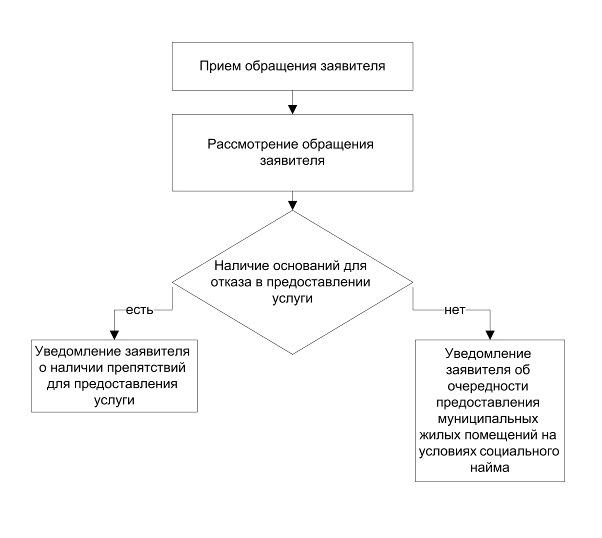 Приложение N 3к административному регламентуФорма уведомленияКому_________________________________(фамилия, имя, отчество)_________________________________Куда_________________________________(почтовый индекс и адрес_________________________________заявителя согласно заявлению)__________________________________________________________________УВЕДОМЛЕНИЕоб очередности предоставления муниципальных жилыхпомещений на условиях социального наймаАдминистрация Стрелицкого городского поселения, рассмотрев заявление и представленные документы информирует о том, что ________________________________________________________________________(фамилия, имя, отчество заявителя)состоит (не состоит) на учете граждан в качестве нуждающегося в жилом помещении, предоставляемом по договору социального найма_________________________ по общей очереди с _____________________________,(составом семьи) (дата постановки на учет)по льготной очереди _____________________________ с ______________________,(категория учета)на дату _____________________ номер очереди _________________.Глава администрации Стрелицкого городского поселения ____________ ____________________"_____ " ______________ 20___ г.М.П.